HUBUNGAN ANTARA PROKRASTINASI AKADEMIK DENGAN PRESTASI BELAJAR PADA MATA PELAJARAN AKIDAH AKHLAK SISWA KELAS VIII DI MTs MA’ARIF KARANGAN TRENGGALEKSKRIPSI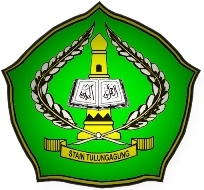 OlehROHMANNIM. 3211083115PROGRAM STUDI PENDIDIKAN AGAMA ISLAMJURUSAN TARBIYAHSEKOLAH TINGGI AGAMA ISLAM NEGERI(STAIN) TULUNGAGUNGJuli 2012HUBUNGAN ANTARA PROKRASTINASI AKADEMIK DENGAN PRESTASI BELAJAR PADA MATA PELAJARAN AKIDAH AKHLAK SISWA KELAS VIII DI MTs MA’ARIF KARANGAN TRENGGALEKSKRIPSIDiajukan KepadaSekolah Tinggi Agama Islam Negeri (STAIN) Tulungagung untukmemenuhi salah satu persyaratan dalam menyelesaikanProgram Sarjana Strata Satu Ilmu Pendidikan IslamOlehROHMANNIM. 3211083115PROGRAM STUDI PENDIDIKAN AGAMA ISLAMJURUSAN TARBIYAHSEKOLAH TINGGI AGAMA ISLAM NEGERI(STAIN) TULUNGAGUNGJuli 2012PERSETUJUAN PEMBIMBINGSkripsi dengan judul “Hubungan antara Prokrastinasi Akademik dengan Prestasi Belajar Siswa Kelas VIII pada Mata Pelajaran Akidah Akhlak di Mts Ma’arif  Karangan Trenggalek”  yang ditulis oleh Rohman ini telah diperiksa dan disetujui untuk diujikan.Tulungagung,7  Juli 2012PembimbingAbdulloh Chakim S.Ag. M.Pd.NIP. 19730107 199803 1 003PENGESAHANSkripsi dengan judul “Hubungan antara Prokrastinasi Akademik dengan Prestasi Belajar Siswa Kelas VIII pada Mata Pelajaran Akidah Akhlak di Mts Ma’arif  Karangan Trenggalek” yang ditulis oleh Rohman ini telah dipertahankan di depan Dewan Penguji Skripsi STAIN Tulungagung pada hari Rabu, tanggal  1 Agustus  2012, dan dapat diterima sebagai salah satu persyaratan untuk menyelesaikan Program Sarjana Strata Satu dalam Ilmu Pendidikan Islam.Dewan Penguji SkripsiKetua,				        		   Sekretaris,   Annisatul Mufarokkah, M.Pd     	       		Drs.H.Abdul Manab,M.AgNIP.	19700817 199803 2 001        		       NIP. 19521211 198003 1 004Penguji UtamaDra.Hj.Retno Indayati,M.Si NIP.19530329 198303 2 002Tulungagung, 1 Agustus  2012Mengesahkan,Sekolah Tinggi Agama Islam Negeri (STAIN) TulungagungKetua,Dr. Maftuhkhin, M.AgNIP. 19670717 200003 1 002MOTTO 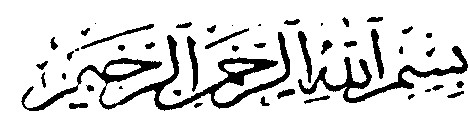 Sebaik – baiknya manusia adalah yang bermanfaat bagi sesamanyaKATA PENGANTARPuji syukur Alhamdulillah penulis panjatkan ke hadirat Allah atas segala karunianya sehingga laporan penelitian ini dapat terselesaikan. Sholawat dan salam semoga senantiasa abadi tercurahkan kepada Nabi Muhammad dan umatnya.Sehubungan dengan selesainya penulisan skripsi ini maka penulis mengucapkan terima kasih kepada:Bapak Dr. Maftuhin, M.Ag, selaku Ketua STAIN Tulungagung yang telah memberikan izin kepada penulis untuk mengumpulkan data sebagai bahan penulisan laporan penelitian ini.Bapak Abdulloh Chakim S.Ag. M.Pd selaku pembimbing yang juga telah memberikan pengarahan dan koreksi sehingga penelitian dapat terselesaikan sesuai waktu yang direncanakan.Semua pihak yang telah membantu terselesaikannya penulisan laporan penelitian ini.Dengan penuh harap semoga jasa kebaikan mereka diterima Allah dan tercatat sebagai ‘amal shalih.Akhirnya, karya ini penulis suguhkan kepada segenap pembaca, dengan harapan adanya saran dan kritik yang bersifat konstruktif demi pengembangan dan perbaikan, serta pengembangan lebih sempurna dalam kajian-kajian pendidikan islam pada umumnya .Semoga karya ini bermanfaat dan mendapat ridla Allah, amiin.Tulungagung,  7 Juli 2012    PenulisRohmanDAFTAR ISIHALAMAN SAMPUL 	.	iHALAMAN JUDUL		iiHALAMAN PERSETUJUAN		iiiHALAMAN PENGESAHAN		ivHALAMAN MOTTO		vHALAMAN PERSEMBAHAN		viKATA PENGANTAR		viiDAFTAR ISI		viiiDAFTAR BAGAN		xiDAFTAR TABEL		xiiDAFTAR LAMPIRAN		xiiiABSTRAK		xivBAB I		PENDAHULUANLatar Belakang Masalah 		1 Rumusan Masalah 		5Tujuan Penelitian		5Hipotesis Penelitian		6Kegunaan Penelitian		7Ruang Lingkup dan keterbatasan penelitian	    8Definisi Operasional	    9Sistematika Skripsi		11BAB II		LANDASAN TEORITinjauan Pustaka Tentang Prokrastinasi Akademik		13Pengertian Prokrastinasi 		14Jenis-jenis tugas pada Prokrastinasi Akademik		16Ciri-ciri Prokrastinasi Akademik		19Teori Perkambangan Prokrastinasi Akademik	  20Faktor-Faktor yang Mempengaruhi Prokrastinasi Akademik 		23Tinjauan Pusataka Tentang Prestasi Belajar		25Pengertian Prestasi Belajar		25Faktor-faktor Yang Mempengaruhi Prestasi Belajar		26Tinjauan Tentang Pembelajaran Aqidah Akhlak 	 	33Pengertian Akidah Akhlak		33Dasar akidah akhlak		34Tujuan Akidah Akhlak		34Hasil Belajar Pembelajaran Akidah Akhlak		35Hubungan antara prokrastinasi akademik dengan prestasi belajar akidah akhlak 		 35Kajian Penelitian Terdahulu		37Paradigma Penelitian		37BAB III		METODE PENELITIANPendekatan dan Jenis Penelitian		38Penentuan Populasi, Sampel dan Sampling		39Sumber Data, Variabel, dan Skala Pengukurannya		40Tehnik  dan Instrumen Pengumpulan Data		43Tehnik  pengumpulan Data		43Instrumen Pengumpulan Data		44Teknik Analisis Data		60BAB IV		LAPORAN HASIL PENELITIANDeskripsi Singkat Lokasi Penelitian		55Profil MTs Ma,arif Karangan		55Visi, Misi dan Tujuan MTs Ma,arif Karangan 		56Tujuan MTs Ma,arif Karangan		57Letak Geografis MTs Ma,arif Karangan	  57Keadaan  Siswa MTs Ma,arif Karangan	  58Keadaan  Guru dan Karyawan MTs Ma,arif Karangan	  58Struktur Organisasi MTs Ma,arif Karangan	  59Keadaan Sarana dan Prasarana MTs Ma,arif Karangan		60Penyajian Data dan Analisis Data 		61 Penyajian Data 	  61Analisis Data 		65Diskusi Pembahasan Hasil Penelitian		69BAB V		PENUTUPKesimpulan 		70Saran-Saran 		70DAFTAR RUJUKANLAMPIRAN-LAMPIRANDAFTAR BAGAN																DAFTAR TABELDAFTAR TABELDAFTAR LAMPIRANLampiran						           	       HalPedoman Angket		Lampiran 1Pedoman Observasi						Lampiran 2Pedoman Dokumentasi						 Lampiran 3Daftar Riwayat Hidup						 Lampiran 4Pernyatan Keaslian Tulisan					Lampiran 5Uji Validitas							Lampiran 6Uji Reabilitas							Lampiran 7Uji Normalitas							Lampiran 8Kartu Bimbingan							Lampiran 9Surat Ijin Penelitian						Lampiran 10Surat Bimbingan							Lampiran 11ABSTRAKRohman. 2012. Hubungan antara Prokrastinasi Akademik dengan Prestasi Belajar Siswa Kelas VIII pada Mata Pelajaran Akidah Akhlak di MTs Ma’arif  Karangan Trenggalek. Skripsi. Jurusan Pendidikan Agama Islam, Fakultas Tarbiyah. Sekolah Tinggi Agama Islam Negeri Tulungagung. Pembimbing : Abdulloh Chakim S.Ag M.PdKata Kunci : Prokrastinasi Akademik, Prestasi Belajar.Latar Belakang: Seseorang yang  mempunyai  kesulitan  untuk  melakukan  sesuatu, sesuai batas  waktu  yang  telah  ditentukan,  sering  mengalami keterlambatan, mempersiapkan  sesuatu  dengan  sangat  berlebihan,  maupun  gagal dalam  menyelesaikan tugas sesuai batas waktu yang telah ditentukan,  dikatakan sebagai seorang  yang  melakukan  prokrastinasi.  sehingga  prokrastinasi  dapat  dikatakan sebagai  salah  satu  perilaku  yang  tidak  efisien  dalam menggunakan  waktu,  dan adanya kecenderungan untuk tidak segera memulai suatu kerja ketika menghadapi suatu tugasRumusan Masalah: (1). Bagaimana hubungan antara prokrastinasi akademik dengan prestasi belajar pada mata pelajaran akidah akhlak kelas VIII di MTs Ma’arif Karangan  Trenggalek?. (2) Berapa besar hubungan antara prokratinasi akademik dengan prestasi belajar pada mata pelajaran akidah akhlak kelas VIII di MTs Ma’arif Karangan Trenggalek ?Tujuan penelitian : untuk (1). Untuk mengetahui hubungan antara prokrastinasi akademik dengan prestasi belajar pada mata pelajaran akidah akhlak kelas VIII di MTs Ma’arif Karangan  Trenggalek. (2). besar hubungan antara prokratinasi akademik dengan prestasi belajar pada mata pelajaran akidah akhlak kelas VIII di MTs Ma’arif Karangan Trenggalek (3). Untuk mengetahui ada / tidaknya hubungan antara prokrastinasi akademik dengan prestasi  belajar akidah akhlak kelas VIII di MTs Ma’arif Karangan Trenggalek.Metode Penelitian: pola penelitian korelatif dengan pendekatan kuantitatif. Variabel penelitian: variabel prokrastinasi (x), dan prestasi belajar siswa (y). Sumber data: 1. Data primer diambil berdasarkan hasil pengumpulan data melalui angket yang dibagikan kepada responden secara langsung. 2. Data sekunder didapatkan melalui laporan prestasi belajar siswa yang dapat berupa buku raport. Populasi penelitian ini adalah siswa kelas VIII MTs Ma’arif  Karangan Trenggalek Tahun Ajaran 2011 / 2012 yang berjumlah 39 orang siswa. Metode dan instrument pengumpulan data: angket, observasi, dan dokumentasi. Analisis penelitian: menggunakan rumus rxy (“ r ” Product Moment )Hasil Penelitian: Hubungan antara prokrastinasi akademik (X) terhadap prestasi belajar (Y), siswa kelas VIII MTs Ma’arif Karangan Trenggalek dengan hasil rxy = 0.16 yang kemudian di konsultasikan pada kriteria “ r “ Product momen yang menyatakan 0,00 sampai dengan 0,20 interpretasi diabaikan atau dianggap tidak ada korelasi.  	Berdasarkan hasil penelitian, maka penelti manyarankan kepada beberapa pihak yaitu (1) pihak Kepala Sekolah diharapkan menetapkan keputusan tentang pentingnya menghindari prokrastinasi akademik serta memeberikan hukuman apabila ada siswanya yang melakukan perilaku prokrastinasi. Dengan adanya kebijakan tersebut akan lebih mudah bagi siswa maupun bagi guru untuk mencapai hasil yang diharap-harapkan. (2) konselor sekolah diharapkan dapat memberikan materi informasi pada siswa mengenai prokrastinasi akademik yang dapat menyebabkan siswa kurang maksimal dalm memperoleh prestasi belajar. (3) Kepada Guru, khususnya Guru Akidah Akhlak hendaknya selalu memberikan persepsi yang  positif  kepada  siswa  tentang  pentingnya  menghindari prokrastinasi akademik agar  siswa dapat lebih giat lagi dalam belajar.  (4) Peneliti selanjutnya, hendaknya mengadakan penelitian pada subyek yang lebih luas dan menggunakan interumen pengumpulan data yang lebih beragam, seperti melakukan observasi, wawancara, sosiometri, dll. Sehingga data yang diperoleh bisa lebih lengkap dan dapat dikembangkan lebih luas terutama untuk meningkatkan hasil penelitian selanjutnya. (5) Bagi Ilmu Pengetahuan,perlu adanya peningkatan kualitas pendidikan dengan mengedepankan nilai-nilai emosional yang sinergis nilai-nilai spiritual. Dengan suatu harapan, terbentuknya sumber daya manusia yang berkualitas dan bermakna bagi diri siswa, keluarga, masyarakat, bangsa dan negaraNoNama BaganHalBagan 2.1   Paradigma Penelitian37Bagan 3.1   Hubungan Variabel Penelitian38Bagan 4.1    Struktur Organisasi MTs Ma’arif Karangan59NoNama TabelHalTabel 3.1 Populasi Penelitian39Tabel 3.2Instrument Penelitian Setiap Variable45Tabel 3.3 Pola Skor Pilihan Respon Angket Prokrastinasi45Tabel 3.4 Kisi–Kisi Instrument Prokrastinasi Akademik Siswa46Tabel 3.5Kriteria Guilford48Tabel 3.6Hasil Uji Angket48Tabel 3.7 Hasil Analisis Validitas Butir Soal Prokrastinasi Akademik49Tabel 3.8Klasifikasi Derajat Keterandalan ( korelasi )51Tabel 3.9Hasil Analisis Reabilitas Butir Soal Prokrastinasi Akademik51Tabel 3.10 Hasil uji kolmogorov-Smirnov52Tabel 3.11Pola Skor Pilihan Respon Angket Prokrastinasi53Tabel 3.12Interpretasi Nilai "r"54Tabel 4.1  Keadaan Siswa MTs Ma’arif  Karangan58Tabel 4.2  Guru dan Karyawan MTs Ma’arif Karangan58Tabel 4.3  Keadaan Sarana dan Prasarana MTs Ma’arif Karangan60Tabel 4.4 Hasil Prokrastinasi akademik dan Prestasi Belajar Siswa62Tabel 4.5 Kriteria Korelasi Product Moment64Tabel 4.6  Klasifikasi Rata-Rata Skor prokrastinasi Akademik Siswa66Tabel 4.7  Penggolongan Prestasi Belajar Akidah Akhlak66Tabel 4.8  Korelasi Product Moment67